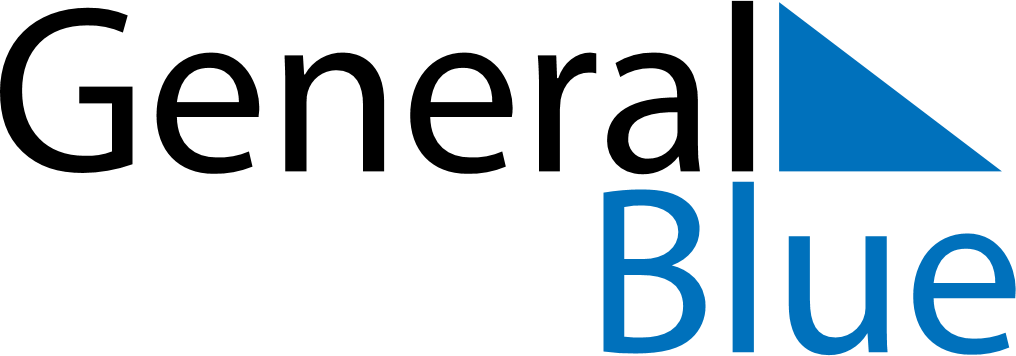 July 2024July 2024July 2024July 2024July 2024July 2024Bankeryd, Joenkoeping, SwedenBankeryd, Joenkoeping, SwedenBankeryd, Joenkoeping, SwedenBankeryd, Joenkoeping, SwedenBankeryd, Joenkoeping, SwedenBankeryd, Joenkoeping, SwedenSunday Monday Tuesday Wednesday Thursday Friday Saturday 1 2 3 4 5 6 Sunrise: 4:07 AM Sunset: 10:07 PM Daylight: 18 hours and 0 minutes. Sunrise: 4:08 AM Sunset: 10:07 PM Daylight: 17 hours and 59 minutes. Sunrise: 4:09 AM Sunset: 10:06 PM Daylight: 17 hours and 57 minutes. Sunrise: 4:10 AM Sunset: 10:05 PM Daylight: 17 hours and 55 minutes. Sunrise: 4:11 AM Sunset: 10:04 PM Daylight: 17 hours and 53 minutes. Sunrise: 4:12 AM Sunset: 10:04 PM Daylight: 17 hours and 51 minutes. 7 8 9 10 11 12 13 Sunrise: 4:13 AM Sunset: 10:03 PM Daylight: 17 hours and 49 minutes. Sunrise: 4:15 AM Sunset: 10:02 PM Daylight: 17 hours and 47 minutes. Sunrise: 4:16 AM Sunset: 10:01 PM Daylight: 17 hours and 44 minutes. Sunrise: 4:17 AM Sunset: 9:59 PM Daylight: 17 hours and 42 minutes. Sunrise: 4:19 AM Sunset: 9:58 PM Daylight: 17 hours and 39 minutes. Sunrise: 4:20 AM Sunset: 9:57 PM Daylight: 17 hours and 36 minutes. Sunrise: 4:22 AM Sunset: 9:56 PM Daylight: 17 hours and 33 minutes. 14 15 16 17 18 19 20 Sunrise: 4:24 AM Sunset: 9:54 PM Daylight: 17 hours and 30 minutes. Sunrise: 4:25 AM Sunset: 9:53 PM Daylight: 17 hours and 27 minutes. Sunrise: 4:27 AM Sunset: 9:51 PM Daylight: 17 hours and 24 minutes. Sunrise: 4:29 AM Sunset: 9:50 PM Daylight: 17 hours and 21 minutes. Sunrise: 4:30 AM Sunset: 9:48 PM Daylight: 17 hours and 17 minutes. Sunrise: 4:32 AM Sunset: 9:47 PM Daylight: 17 hours and 14 minutes. Sunrise: 4:34 AM Sunset: 9:45 PM Daylight: 17 hours and 10 minutes. 21 22 23 24 25 26 27 Sunrise: 4:36 AM Sunset: 9:43 PM Daylight: 17 hours and 7 minutes. Sunrise: 4:38 AM Sunset: 9:41 PM Daylight: 17 hours and 3 minutes. Sunrise: 4:40 AM Sunset: 9:40 PM Daylight: 16 hours and 59 minutes. Sunrise: 4:41 AM Sunset: 9:38 PM Daylight: 16 hours and 56 minutes. Sunrise: 4:43 AM Sunset: 9:36 PM Daylight: 16 hours and 52 minutes. Sunrise: 4:45 AM Sunset: 9:34 PM Daylight: 16 hours and 48 minutes. Sunrise: 4:47 AM Sunset: 9:32 PM Daylight: 16 hours and 44 minutes. 28 29 30 31 Sunrise: 4:49 AM Sunset: 9:30 PM Daylight: 16 hours and 40 minutes. Sunrise: 4:51 AM Sunset: 9:28 PM Daylight: 16 hours and 36 minutes. Sunrise: 4:53 AM Sunset: 9:26 PM Daylight: 16 hours and 32 minutes. Sunrise: 4:55 AM Sunset: 9:23 PM Daylight: 16 hours and 27 minutes. 